Globuliniai ir fibriliniai baltymai1 užduotisPriskirkite šiuos baltymus glubuliniams arba fibriliniams baltymams.2 užduotisPasirinkite vieno globulinio baltymo pavyzdį ir paaiškinkite, kodėl svarbu, kad šis baltymas būtų tirpus vandenyje. 3 užduotisKurios savybės būdingos globuliniams baltymams?Sudaro ilgos lygiagrečios polipeptidinės struktūros. Kompaktiškai susilankstę į rutuliuko pavidalą.Dažniausiai atlieka struktūrinę funkciją.Tirpūs vandenyje.Didelė funkcijų įvairovė.Netirpūs vandenyje.Atsparūs mechaniniam poveikiui.4 užduotisFibroinas yra fibrilinis baltymas, kurį natūraliai gamina vorai ar šilkverpių lervos. Tai pagrindinė šilko sudėtinė medžiaga. Išgrynintas fibroinas yra naudojamas medicinoje, kaip natūrali medžiaga įvairių tvarsčių gamybai. Apibūdinkite dvi fibrilinių baltymų savybes, kurios yra naudingos gaminant tvarsčius. 5 užduotisPaveikslas vaizduoja šilkverpių lervos kokonus, kurie sudaryti iš fibrilinio baltymo fibroino.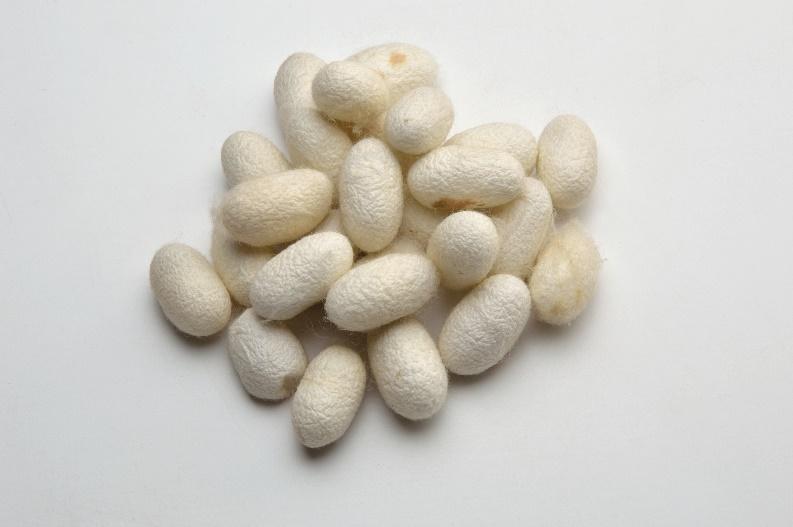 https://upload.wikimedia.org/wikipedia/commons/c/ce/Cocoon_-_Bombyx_mori_-_Kolkata_2013-06-04_8546.JPG Susiekite fibrilinių baltymų savybes su atliekama funkcija – kokono suformavimu. 6 užduotisNaudodamiesi interneto svetaine https://www.rcsb.org/ palyginkite pasirinktų fibrilinio ir globulinio baltymų erdvinį vaizdą. Apibūdinkite, matomus skirtumus. Paaiškinkite, kaip šie skirtumai siejasi su skirtingomis funkcijomis. 7 užduotisBaltymai sudaro apie 20 proc. žmogaus kūno masės. Iš visų žmogaus turimų baltymų net 25 proc. jų masės sudaro kolagenas, kuris aptinkamas jungiamajame audinyje. Apskaičiuokite, kiek  kilogramų kolageno turi žmogus, sveriantis 80 kg. 8 užduotisPakitusi aplinkos temperatūra gali lemti vienų ryšių suirimą ir naujų susidarymą baltymo molekulėse. Remdamiesi baltymo pavyzdžiu, paaiškinkite, kaip tai gali paveikti sėkmingą jo funkcijos atlikimą. 9 užduotisPalyginkite baltymų antrinę ir tretinę struktūras. Remdamiesi jų skirtumais, paaiškinkite, kodėl tretinės struktūros baltymai turi daug didesnę funkcijų įvairovę nei antrinės. 10 užduotisPaveikslas vaizduoja peptidiniu ryšiu susijungusias dvi aminorūgštis. Paveiksle pažymėkite peptidnį ryšį. 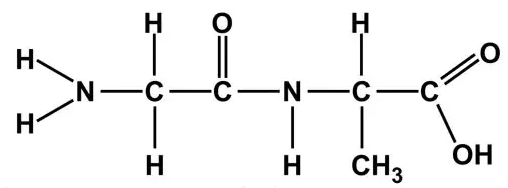 Medžiaga parengta bendradarbiaujant Lietuvos biologijos mokytojų asociacijai ir Lietuvos Respublikos švietimo, mokslo ir sporto ministerijai.Medžiagą parengė:Biologijos mokytojas ekspertas Simas IgnatavičiusMedžiagą recenzavo:Biologijos mokytojos ekspertės: Alyda Daulenskienė, Violeta Kundrotienė, dr. Asta Navickaitė2023 m. rugsėjo mėn.HemoglobinasGlobuliniai baltymaiKeratinasGlobuliniai baltymaiKolagenasGlobuliniai baltymaiAmilazėFibriliniai baltymaiInsulinasFibriliniai baltymaiGliukagonasFibriliniai baltymai